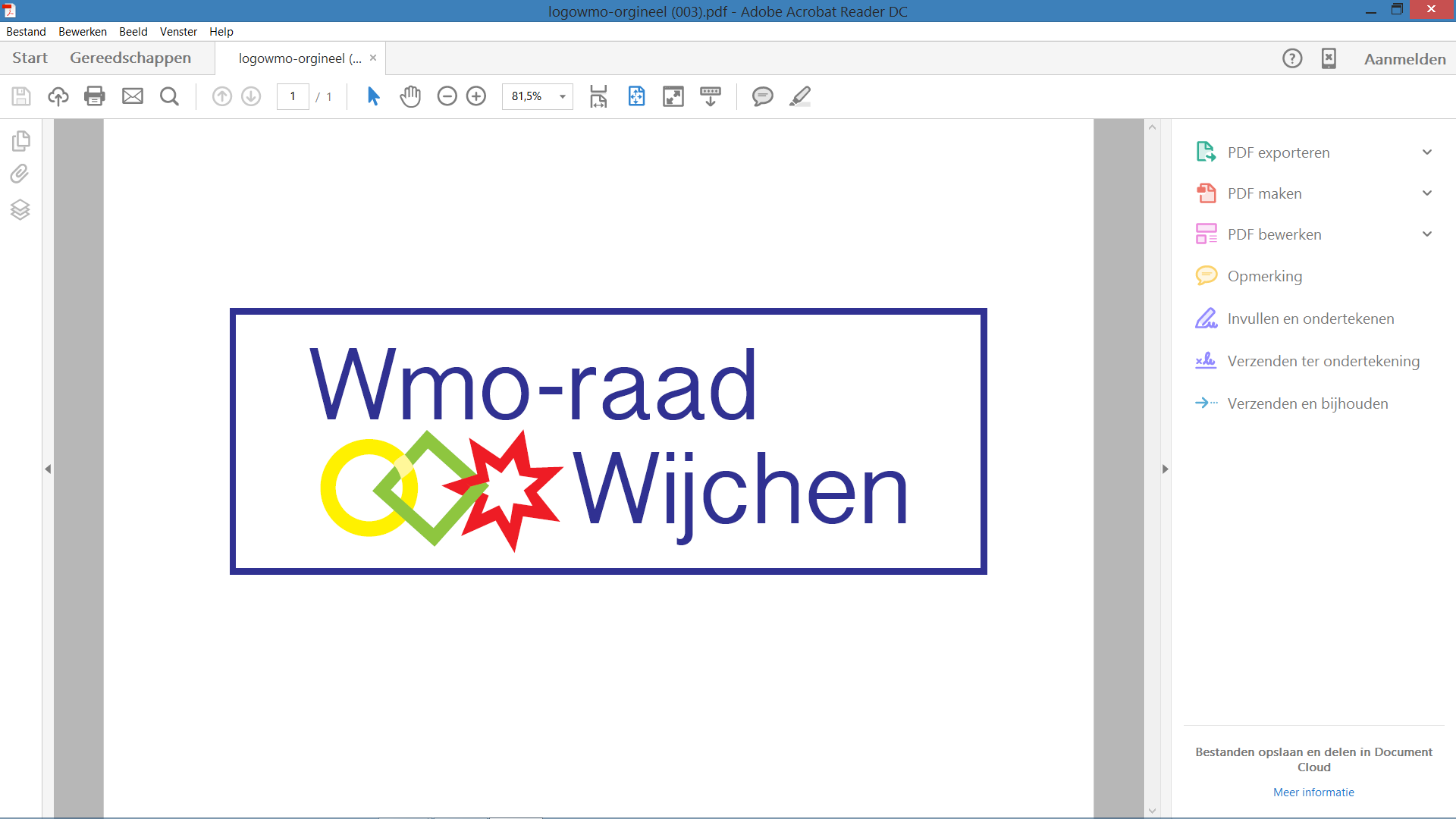 		Wijchen 19 febr. 2018Secretariaat:G.J.M. Wesseling6601 PG Wijchen024-6415251g.wesseling@t-mobilethuis.nl AGENDA voor de vergadering van de Wmo - raad Wijchen.d.d. 19 febr. 2018 in het  Koetshuis K8  15.00u – 17.30u15.00 u - 15.05 u. Opening15.05 u – 15.35 u. We ontvangen Michel Janssen 			We willen graag weten welke bedragen er voor Wmo en 	       			Jeugd binnenkomen en wat de Wmo en jeugd kosten. Waar zitten 			de tekorten en hoe komt dat? We vragen ons af hoe zich dit 				verhoudt tot de kwaliteit en betaalbaarheid. Daarnaast willen we 			graag weten welke verandering we hierin verwachten door de 				komst van Rondom Wijchen.15.35 u. - 15.45 u. Even napraten over de info van Michel15.45 u. – 15.50 u. Vaststelling Agenda15.50 u. – 15.55 u.	Goedkeuring Notulen d.d.  17 jan. 201715.55 u. – 16.10 u.	Actielijst van 17 jan. 201716.10 u. - 16.25 u. Sollicitatieprocedure				De advertentie wordt separaat door Henk aan jullie 					toegestuurd.16.25 u. - 16.45 u. Huishoudelijk Reglement: zie de bijlage16.45 u. - 17.00 u  Punten van en voor Theo Anema				Concept Rapport Mantelzorg. Reeds in jullie bezit17.00 u. - 17.05 u	Info vanuit de communicatiehoek.17.05 u. - 17.20 u	Vermeldenswaard vanuit de aandachtsgebieden.- Koetshuis voor de senioren- Lentebeurs in Bergharen- Spreekuur- Financiën: zie de bijlage- RPE17.20 u. – 17.30 u 	Rondvraag en Sluiting